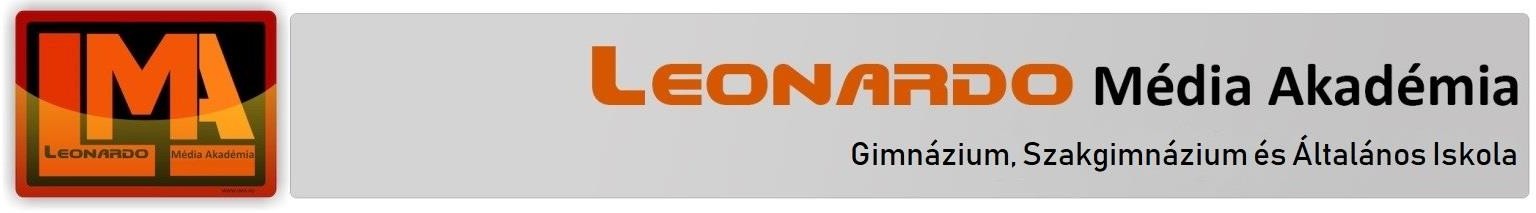 4400 Nyíregyháza, Báthory utca 5. +36 30/319-3742 leonardomediakademia@gmail.comNYÍRBÁTORI TAGINTÉZMÉNYE: 4300 Nyírbátor, Szentvér u. 20. e-mail: elmenysuli@gmail.comJELENTKEZÉSI LAP2022/2023. TANÉVFELSŐ TAGOZATA beiratkozó személyi adatai:-	Név: ………………………………..……………………………………….. Tanuló azonosító …………………………………-	Születési név: ……………………………….…………..…………. Anyja leánykori neve: ………………………………-	Születési hely, idő: ………………………….…..…………………….. Adóazonosító jel: ……………………………….-	Lakcím: ……………………Ir.szám ………………………………………………………………..……………………………..helység …………………………………………………………………………………………….. út, utca, tér	hsz.-	Értesítési cím: ……………………Ir.szám ………….…………………………………………………………………………..helység (ha nem azonos a lakcímmel) ….……………………………………………………….. út, utca, tér	hsz.-	Személyi igazolvány szám: ………………………………..……… TAJ szám: ……………………………………….…..-	Állampolgársága: ………………………………………….………….. Anyanyelve: …………………….……………...…Rendelkezik-e Sajátos Nevelési Igényről szóló szakvéleménnyel:	Igen	NemJogosult árvasági ellátásra?	Igen	NemÉtkezést igényel?	Igen	NemÉvfolyam, amire jelentkezik:   5. osztály,	6. osztály,	7. osztály,	8. osztály(a megfelelő rész aláhúzandó)Büntetőjogi felelősségem tudatában kijelentem, hogy a közölt adatok a valóságnak megfelelnek. Hozzájárulok a fentiekben megadott adatok intézmény által történő kezeléséhez. Az adatokban bekövetkezett változás esetén bejelentési kötelezettségemnek 15 napon belül eleget teszek.A jelentkezési lapot a Nyírbátori Tagintézmény portáján, 4300 Nyírbátor, Szentvér u. 20. szám alatt leadni szíveskedjenek.A jelentkezési lap leadási határideje: 2022. május 25. Kelt.: ………………………………….,  ……………… év  ……………………………………… hó	nap……………………………………………………… szülő/gondviselő aláírása Figyelem! A jelentkezési lapot nyomtatott nagy betűkkel kérjük kitölteni!